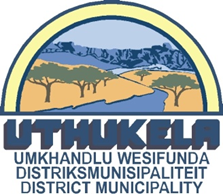 APPROVED ANNUAL BUDGET 2020/2021Notice is hereby given in terms of Chapter 4 of the Local Government: Municipal Systems Act (No 32 of 2000) in conjunction with section 22 of Municipal Finance Management Act (No. 56 of 2003), that the uThukela District Municipality annual budget and tariff for the financial year 2020/2021 were approved by Council on the 28th of May 2020The 2020/2021 annual budget document and municipal tariffs are now available for public viewing. Documents can be accessed at the municipal offices located at 33 Forbes Street in Ladysmith. The documents can also be accessed from the municipal website which is: www.uthukeladm.gov.zaMUNICIPAL TARIFFS:							ANNUAL BUDGET:The Revenue Manager							Chief Financial Officer Mr S Dlamini								Mrs PHZ KubhekaTel: 036 638 2400 (Ext 5310)						Tel: 036 638 5100 (Ext 5181)SN KUNENEMUNICIPAL MANAGER